Join us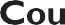 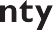 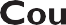 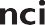 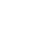 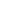 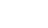 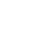 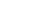 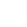 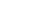 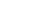 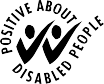 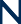 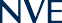 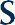 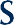 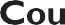 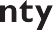 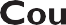 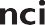 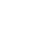 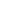 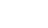 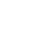 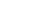 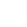 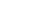 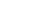 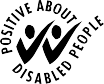 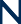 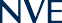 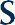 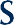 Cumbria County CouncilJob application formincluding guidance notesHelpful tipsPlease read through the guidance notes and recruitment brochure before completing your application form.Use black pen and write as clearly and legibly as possible.All sections of the application form must be completed.If you have any further questions regarding the application form or the recruitment process then please email them to recruitment@cumbriacc.gov.uk(or hr.fire@cumbriacc.gov.uk for Fire Service applicants).Guidance notesThe following notes will assist you in completing the application form.Section 1 Your personal detailsRelationship: Canvassing directly or indirectly will automatically disqualify you from the recruitment process.Rehabilitation of Offenders Act 1974: Under the Rehabilitation of Offenders Act 1974 applicants who have a criminal conviction which is “spent” may answer “no” to this question. However protection under the Rehabilitation of Offenders Act 1974 does not extend to those posts that require a Criminal Records Bureau Check (CRB). For example a CRB check would be required for those posts who are required to work with children and / or vulnerable adults e.g. social worker, home carer, teacher. For more information on this section please refer to the Questions and Answers section within the recruitment pack or email recruitment@cumbriacc.gov.ukApplicants with disabilities: Cumbria County Council is a Positive about Disabled Employer. If a disabled applicant meets the essential criteria for the post they will automatically be invited for interview.  Under the Equality Act 2010, a person has a disability if they have a physical or mental impairment which has a substantial and long-term effect on their ability to carry out normal day to day activities.Section 2 Supporting informationThe information you provide in this section will be used when shortlisting applications for interview so it is very important that you provide as much information as possible to clearly show how you meet the essential and desirable requirements detailed in the person specification. If you run out of space you can attach additional sheets to your application. Please ensure these are signed and dated.Section 3 Your employment historyAll applicants must complete this section, giving details of their employment history for the past 10 years leaving no periods of time unaccounted for. In addition, applicants may provide details where experience gained more than 10 years ago isrelevant to the post being applied for.  Indication of time off for a career break, for caring responsibilities, for study, travel or absences from work owing to a disability will not prejudice your application. Please attach additional sheets if necessary.Section 4 QualificationsIf successful in your application you will be required to provide original documentation of qualifications. Photocopies are not acceptable.Section  5  Your  professional  membership  details Please complete this section if you hold any professional memberships which are relevant to the post for which you are applying. Where applicants are applying for a teaching post they must complete the information in this section on their DFES status.Section 6 ReferencesExternal applicants must provide details of two referees. One must be your current or most recent employer and the other may be a previous employer or a character reference. Where possible the two referees must be from separate sources and not the same organisation or employer. In the case of school leavers a reference should be from your Head Teacher.All referees should have known you for at least one year or more and cannot be from a spouse, partner, friend or relation. If successful in your application references will be requested  so please ensure you have the referee’s permission to provide their details on your application form.Internal applicants who have more than a years service with Cumbria County Council need only provide one referee whom they have known for a year or more. This cannot be your line manager where they are part of the interview panel for the post for which you are applying. Internal applicants applying for a job in a childrens home will still require two references for safeguarding and inspection purposes.Section 7 Right to work in the UKThe Asylum and Immigration Act 1996 makes it a criminal offence for Cumbria County Council to employ any persons who do not have the right to live and work in the United Kingdom.All British citizens must complete their national insurance details. If you are a non British citizen but have the right to live and work in the United Kingdom please ensure you complete the sections on work permits and/or visas and national insurance number (if applicable).If successful in your application you will be required to provide documentary evidence of your right to live and work in the United Kingdom prior to commencing employment with the council.Section 8 DeclarationAll applicants must ensure they sign the declaration to certify that the information provided on the application is correct and that they have read and understood the conditions of their application. Any applications received where the declaration has not been signed will be returned to the applicant.Section 9 Equality and diversityCumbria County Council is an equal opportunities employer and actively welcomes job applications from all sections of the community. No job applicant will be treated less favourably because of his or her gender, race, colour, ethnic origin, age, marital status, disability, religion or belief, sexual orientation or by any other condition or requirement that cannot be shown to be justified.The information you disclose on this part of your application form will be used for monitoring purposes only. Through monitoring Cumbria County Council is aware of the make-up of employees and can then focus support and guidance where best needed.This section of the form will be separated from the job application form on receipt. The information disclosed in this section will not form part of the recruitment or selection process and the interview panel will not see this part of your form.Section 1	Your personal detailsAddress	Correspondence address (if different)Have you been known by a different name or changed your name by Deed Poll?	Yes	NoRelationshipIf, to the best of your knowledge, you are related to any member or employee of Cumbria County Council please state whether a member of the council, or if an employee, occupation, together with the name, address and relationship to such person.Applicants with disabilitiesDo you consider yourself to be disabled under the Equality Act 2010?	Yes	NoSection 2	Supporting informationMaking reference to the person specification use the space below to tell us aspects related to the post for which you are applying. Please attach additional sheets if necessary.Section 2	Supporting information (continued)Section 3	Your employment historySection 3	Your employment history (continued)Section 4	QualificationsMaking reference to the person specification please use the space below to tell us about the qualifications you hold or are working towards which are related to the post for which you are applying.Section 6	ReferencesSection 8	DeclarationTo the best of my knowledge I declare that the information contained in this application form is accurate and correct.I understand and agree that:The provision of false information may result in disqualification from the recruitment process or termination of employment.The information provided on this application may be stored and processed by Cumbria County Council for a period of four months for recruitment purposes and if successful the information will be stored on personal file and processed for the purpose of the employment relationship.Where I cannot provide evidence of qualifications, suitable references and/or the right to live and work in the United Kingdom the offer of employment may be rescinded and/or employment terminated.Canvassing of Officers or Members of the County Council or any Committee, directly or indirectly for any appointment will disqualify my application.Under the Rehabilitation of Offenders Act (if it applies to the post for which I am applying) failure to disclose any convictions spent or otherwise will result in non appointment or disciplinary action and potential dismissal.Where the post for which I am applying requires me to work with children and / or vulnerable adults I hereby agree to a disclosure being made by the Criminal Records Bureau about the existence and content of a criminal record spent or otherwise.If successful in gaining employment with Cumbria County Council and as part of my role am required to be register with the Independent Safeguarding Authority (ISA), the council may automatically register their interest to monitor the status of my ISA registration.All information contained in this form will be treated as strictly confidential, and used only for recruitment purposes. By supplying information, you are indicating your consent to the information being processed for all employment purposes as defined in the Data Protection Act 1998, and any verification checks that may be made.Cumbria County Council must protect the public funds we handle and so we may use the information you have provided on this form to prevent and detect fraud. We may also share this information, for the same purposes, with other organisations, which handle public funds.The council does not acknowledge receipt of application forms unless accompanied by a stamped addressed envelope.Signature		Date	Section 9	Equality and diversityThis section of the form will be separated from the job application form on receipt.Ethnic origin (Please tick the box that you feel best describes your ethnic origin) Decline to answerAge16–24	35–44	60–74	Decline to answer25–34	45–59	75+EmploymentAre you currently in paid employment?	Yes	No	Decline to answer With Cumbria County Council?	Yes	No	Decline to answerReligion and beliefChristian	Buddhist	HinduJewish	Muslim	SikhNo religion	Other religion	Decline to answerSexual orientationHeterosexual	Lesbian or gay	Bisexual	Decline to answerSection 9	Equality and diversity (continued)Applicants with disabilitiesCumbria County Council is a Positive about Disabled Employer. If a disabled applicant meets the essential criteria for the post they will automatically be invited for interview. Under the Equality Act 2010, a person has a disability if they have a physical or mental impairment which has a substantial and long-term effect on their ability to carry out normal day to day activities.Do you consider yourself to be disabled under the Equality Act 2010?	Yes           No Do you have a long-term limiting condition that affects your health	Yes          No Do you have a long-term limiting condition that does not affect your health	Yes No Decline to answerFamily circumstances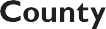 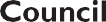 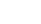 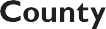 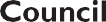 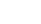 www.cumbria.gov.uk/jobsEstablishmentDates attendedExamining bodySubjectGrade